Linear Relations Lesson #8How can we solve problems using graphs, tables and equations?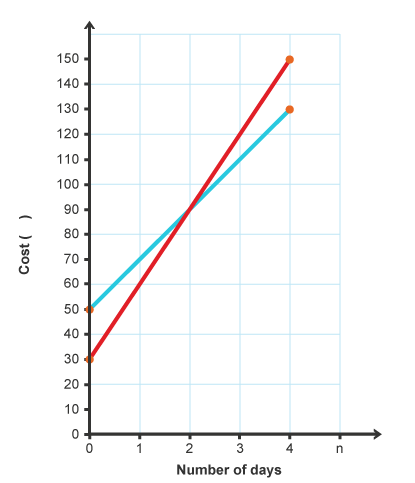 1. Consider the graph for cost of using two companies to rent a riding lawnmower. a) When do both companies’lines intersect?  (   ,   )b) What does the intersectionpoint represent?__________________________________________________c) Which company has a higher rate of change? How can you tell?____________________________________________________d) Which company has a lower initial charge?  How can you tell? _________e) Consider the company with initial charge of $30, what will be the cost after 3 days?  _______f) Consider the company with initial charge of $50, when will the cost be $130?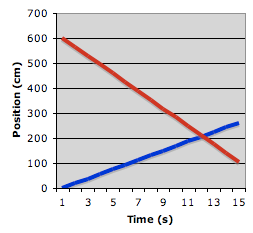 2. Consider the graph of two people walking.a) Which of the lines show a negative rate ofchange?  _________    How can you tell? ______________________________________b) When will the two people meet and pass each other? _____________________________3. The following formula, describes Blaise’s bank balance, B,  in $ over time in weeks, w.B = 40w + 200How much money did Blaise start off with in the bank?  _________How much money does he add each week?  _________________How much money does he have after 5 weeks?When will he have $640 in the bank?4. The following formula, describes Consolacion’s distance from home, D, in km over time in minutes, m.D = - 0.25m + 7How far from home was Consolacion at the beginning?  _____Does she walk towards home or away from home?  __________How can you tell her direction? _____________________________How fast is she walking? ____________________________________How far from home will she be after 5 minutes? When will she be 3.5km from home?5. Below is a table that shows the cost of a taxi, C, in dollars over distance, d, in km.What is the initial cost?  __________What is the cost per km? _________What will be the cost to go 24 km?How far can you go for $15?What is the cost to go 27km?Distance, d, in kmCost, C, in $478912111613